ПРОЕКТҠАРАР                                                                                    РЕШЕНИЕОб избрании заместителя председателя Совета сельского поселения Юмашевский сельсовет муниципального района Чекмагушевский район Республики БашкортостанВ соответствии с частью 2 статьи 35 Федерального закона «Об общих принципах организации местного самоуправления в Российской Федерации», статьей 11.2 Закона Республики Башкортостан «О местном самоуправлении в Республике Башкортостан», частью 12.1 статьи 18 Устава сельского поселения Юмашевский сельсовет муниципального района Чекмагушевский район Республики Башкортостан и статьей 11 Регламента Совета сельского поселения Юмашевский сельсовет муниципального района Чекмагушевский район Республики Башкортостан Совет сельского поселения Юмашевский сельсовет муниципального района Чекмагушевский район Республики Башкортостан решил:избрать Тимашеву Гульназ Миннисламовну, депутата от избирательного округа №5, заместителем председателя Совета сельского поселения Юмашевский сельсовет муниципального района Чекмагушевский район Республики Башкортостан.Глава сельского поселения                                                  ___ августа 2021 года№________БАШҠОРТОСТАН  РЕСПУБЛИКАҺЫСАҠМАҒОШ  РАЙОНЫ муниципаль районЫНЫҢ   ЙОМАШ АУЫЛ СОВЕТЫ АУЫЛ  БИЛӘмӘҺЕ СОВЕТЫ 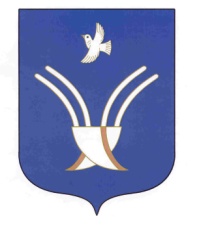 Совет сельского поселенияЮМАШЕВСКИЙ СЕЛЬСОВЕТмуниципального района Чекмагушевский район Республики Башкортостан